Analyse after the exclusion of patient died within 24 hours after admission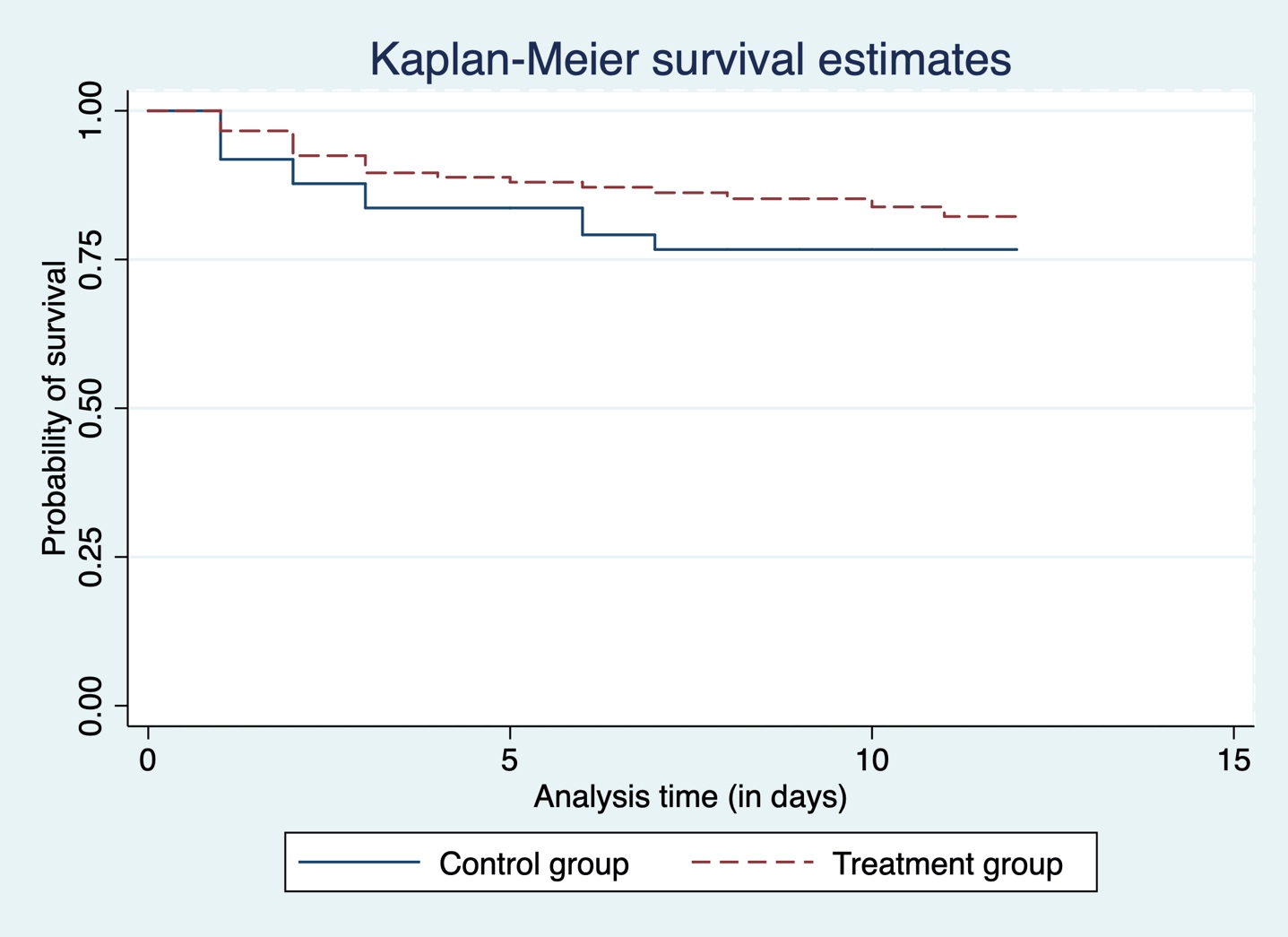 S1 Appendix: Probability of survival in treatment and control groups after exclusion of patients who died within 24 hours.S2Appendix: Effect of treatment on mortality (after exclusion of patient died within 24 hours after admission).*Adjusted for age, sex, hypertension, time from symptoms onset to admission and oxygen saturation at admission.S3 Appendix: Effect of treatment on mortality with propensity score matching and exclusion of patients who died within 24 hours after admission.*not determined.Analysis with Propensity score matching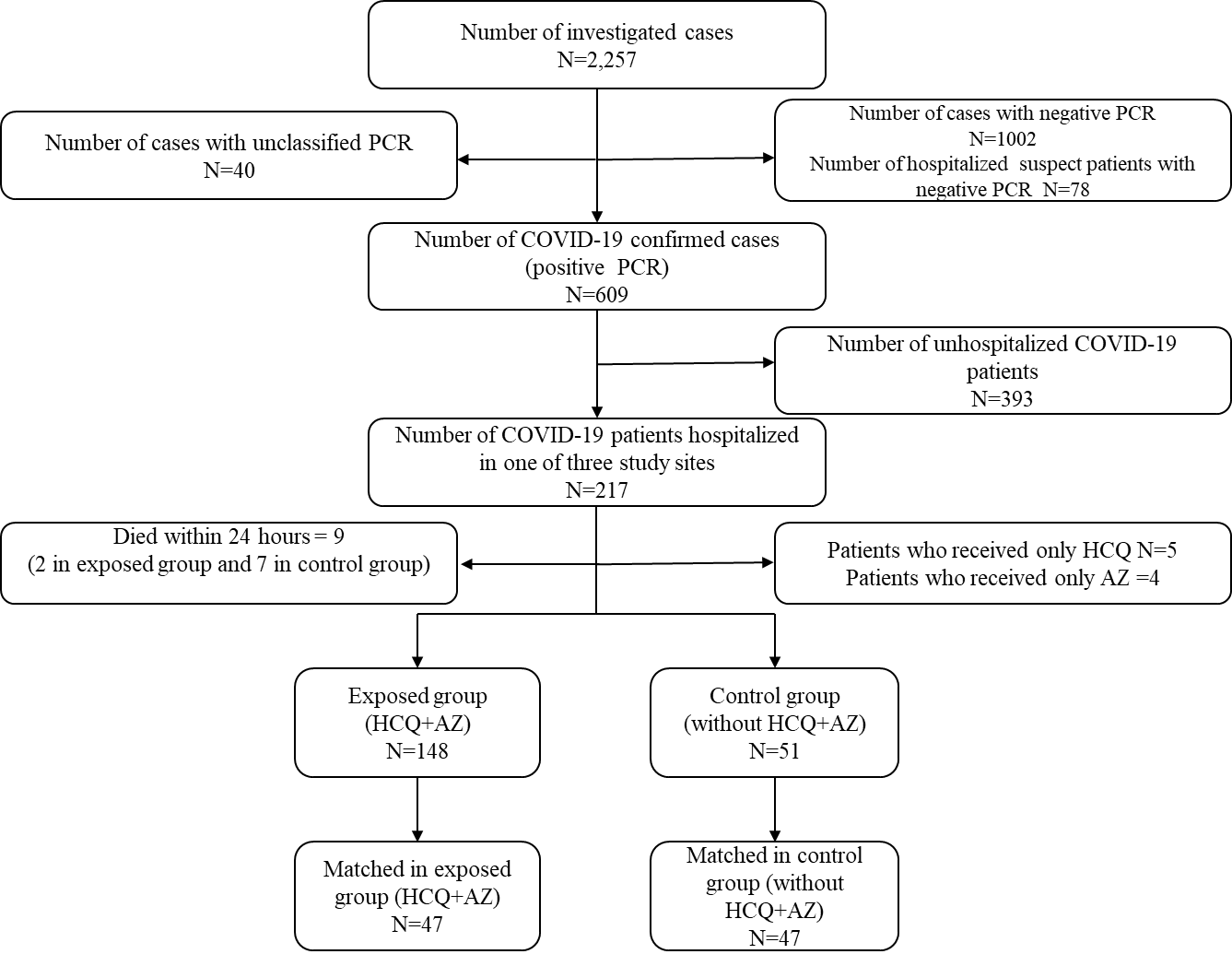 S4 Appendix: Flowchart of COVID19 patients for propensity score matching.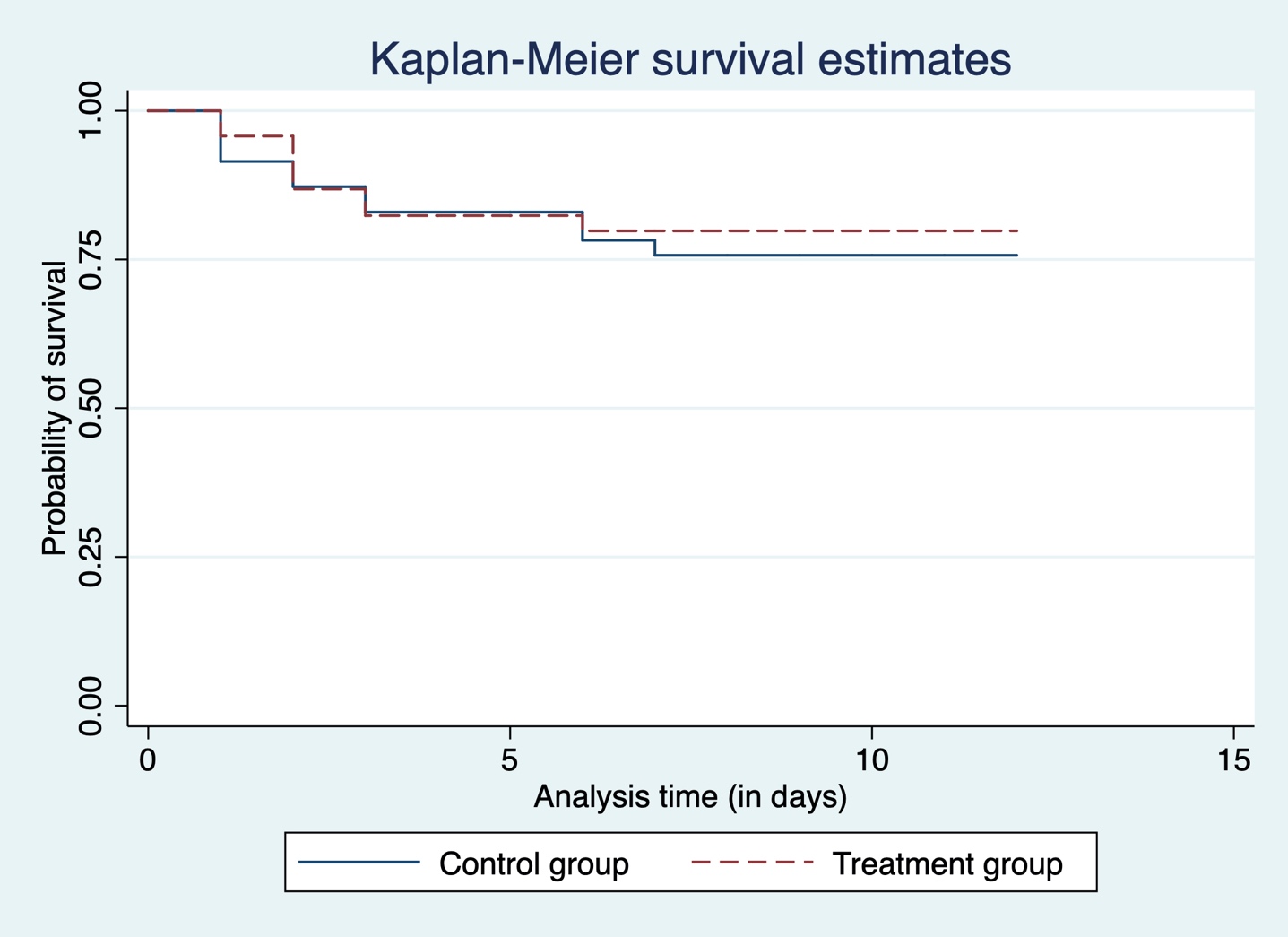 S5 Appendix: Survival probability in treatment and control groups in the propensity score matching.OutcomeTime of follow-upUnadjusted Hazard Ratio [95%CI]p-valueAdjusted Hazard Ratio* [95%CI]p-valueMortality rateAt Day-120.66 [0.32-1.36]0.2630.51 [0.23-1.12]0.095Mortality rateAt Day-60.60 [0.27-1.30]0.1990.50 [0.21-1.16]-0.111Recovery rateAt Day-120.85 [0.52-1.39]0.5430.82 [0.48-1.40]0.473Recovery rateAt Day-61.29 [0.14-11.57]0.8181.22 [0.10-15.06]0.871OutcomeTime of follow-upUnadjusted Hazard Ratio [95%CI]p-valueAdjusted Hazard Ratio [95%CI]p-valueMortality rateAt Day-120.84 [0.34-2.02]0.6990.42 [0.15-1.21]0.110Mortality rateAt Day-60.78 [0.30-1.98]0.6040.50 [0.17-1.45]0.203Recovery rateAt Day-120.82 [0.42-1.58]0.5670.78 [0.36-1.70]0.546Recovery rateAt Day-6nd*nd*nd*nd*